ASSESSMENT CRITERIA AND METHODOLOGY FOR LIBRARIANS IN THE UNIVERSITYATTENDING LIBRARY AND OTHER DUTIES**This Table should be replicated for each assessment year #The details should be appended as enclosure after being verified and certified by the Controlling Officer (HoD/UO) for each year (or part of the year, where ever applicable) in the assessment periodCONDUCT OF SEMINARS / WORKSHOPS RELATED TO LIBRARY ACTIVITY OR ON SPECIFIC BOOKS OR GENRE OF BOOKS*LIBRARY COMPUTERIZATION*(If computerized database is available)@Grading Criteria:Good – 100% of physical books and journals in computerized database.Satisfactory – At least 99% of physical books and journals in computerized database.Unsatisfactory – Not falling under good or satisfactory.(OR)(If computerized database is not available)@Grading Criteria:Good – 100% Catalogue database made up to dateSatisfactory- 90% catalogue database made up to dateUnsatisfactory - Catalogue database not upto mark.4.	INVENTORY MANAGEMENT*@Grading Criteria:Good - Checked inventory and missing book less than 0.5%Satisfactory - Checked inventory and missing book less than 1%Unsatisfactory - Did not check inventory or Checked inventory and missing books 1% or more.5.	OTHER ACTIVITIES*@Grading Criteria:Good - Involved in any two activitiesSatisfactory - At least one activityNot Satisfactory - Not involved/ undertaken any of the activities.*The Tables should be replicated for each assessment year #The proof should be appended as enclosure for each year (or part of the year, where ever applicable) in the assessment periodCERTIFICATEI certify that:1. the information provided is correct to the best of my knowledge and belief.2. the scores claimed are in accordance with the Assessment Criteria and Methodology for Librarians in the University.Place: 								Signature of the FacultyDate:					ABSTRACTASSESSMENT CRITERIA AND METHODOLOGY FOR LIBRARIANS (OVERALL GRADING) IN THE UNIVERSITY@Overall Grading: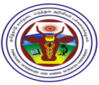 TAMIL NADU VETERINARY AND ANIMAL SCIENCES UNIVERSITYCAREER ADVANCEMENT SCHEME (CAS) - 2024Assessment YearATTENDING LIBRARY AND OTHER DUTIES ASSIGNEDATTENDING LIBRARY AND OTHER DUTIES ASSIGNEDATTENDING LIBRARY AND OTHER DUTIES ASSIGNEDGrading criteria Claimed@(Good/ Satisfactory/ 
Not satisfactory)Verified by the  Controlling Officer (HoD/UO)Verified by the  Committee EnclosurePage No.#Assessment YearDuty Assigned Total number of daysDuty attended Total number of daysPercentage**Grading criteria Claimed@(Good/ Satisfactory/ 
Not satisfactory)Verified by the  Controlling Officer (HoD/UO)Verified by the  Committee EnclosurePage No.#Year 1(From DD/MM/YY 
to DD/MM/YY)Year 1(From DD/MM/YY 
to DD/MM/YY)ActivityActivityActivityActivityActivityActivityActivityYear 1(From DD/MM/YY 
to DD/MM/YY)Library Resource and Organization and maintenance of books, journals and reports.Library Resource and Organization and maintenance of books, journals and reports.Library Resource and Organization and maintenance of books, journals and reports.Yes / NoYear 1(From DD/MM/YY 
to DD/MM/YY)Provision of Library reader services such as literature retrieval services to researchers and analysis of reportProvision of Library reader services such as literature retrieval services to researchers and analysis of reportProvision of Library reader services such as literature retrieval services to researchers and analysis of reportYes / NoYear 1(From DD/MM/YY 
to DD/MM/YY)Assistance towards updating institutional websiteAssistance towards updating institutional websiteAssistance towards updating institutional websiteYes / No** Calculation:@Grading Criteria:Good - 90 and aboveSatisfactory - Above 80 but below 90          Not satisfactory - Less than 80Assessment YearTitle Name of the Event / BookRole of the candidateLevel (National / State/ Institution)Organizer/Institute / PublisherDuration / YearEnclosurePage No.#Year 1(From DD/MM/YY 
to DD/MM/YY)Year 1(From DD/MM/YY 
to DD/MM/YY)Grading criteria Claimed@(Good/ Satisfactory/ 
Unsatisfactory)Verified by the Committee@Grading Criteria:Good - 1 National level Seminar/ Workshop + 1 State/Institution level Workshop/SeminarSatisfactory - 1 National level Seminar/ Workshop or 1 state level Seminar/ Workshop + 1 Institution Level Seminar/ Workshop or 4 Institution Seminar / WorkshopUnsatisfactory - Not falling in the above two categoriesAssessment YearPercentage of books and journals for which computerized database createdGrading criteria Claimed@(Good/ Satisfactory/ 
Unsatisfactory)Verified by the CommitteeEnclosurePage No. #Year 1(From DD/MM/YY 
to DD/MM/YY)Year 1(From DD/MM/YY 
to DD/MM/YY)Assessment YearPercentage of Books and Journals cataloguedGrading criteria Claimed@(Good/ Satisfactory/ 
Unsatisfactory)Verified by the CommitteeEnclosurePage No.#Year 1(From DD/MM/YY 
to DD/MM/YY)Year 1(From DD/MM/YY 
to DD/MM/YY)Assessment YearPercentage of books missing during physical verificationGrading criteria Claimed@(Good/ Satisfactory/ 
Unsatisfactory)Verified by the CommitteeEnclosurePage No.#Year 1(From DD/MM/YY 
to DD/MM/YY)Year 1(From DD/MM/YY 
to DD/MM/YY)Assessment YearActivityInvolvementEnclosurePage No.#Year 1(From DD/MM/YY 
to DD/MM/YY)Digitisation of books database in institution having no computerized database.Yes / NoYear 1(From DD/MM/YY 
to DD/MM/YY)Promotion of library network.Yes / NoYear 1(From DD/MM/YY 
to DD/MM/YY)Systems in place for dissemination of information relating to books and other resourcesYes / NoYear 1(From DD/MM/YY 
to DD/MM/YY)Assistance in college administration and governance related work including work done during admissions, examinations and extracurricular activitiesYes / NoYear 1(From DD/MM/YY 
to DD/MM/YY)Design and offer short-term courses for users.Yes / NoYear 1(From DD/MM/YY 
to DD/MM/YY)Publications of at least one research paper in UGC approved journals.Yes / NoAssessment YearNumber of ActivitiesGrading criteria Claimed@(Good/ Satisfactory/ 
Not satisfactory)Verified by the CommitteeYear 1(From DD/MM/YY 
to DD/MM/YY)Assessment YearGrading criteriaGrading criteriaOverall Grading Claimed@(Good/ Satisfactory / Not satisfactory)Verified by the CommitteeAssessment(to be filled by the committee)Assessment YearAttending library and other Duties(Item 1)No. of activities involved in the library and others (Items 2 to 5)Overall Grading Claimed@(Good/ Satisfactory / Not satisfactory)Verified by the CommitteeAssessment(to be filled by the committee)Year 1Year 2Year 3Year 4Year 5Year 6Good: Good in Item 1 and Satisfactory / Good in any two other items including item 4.Satisfactory: Satisfactory in Item 1 and Satisfactory/Good in any other two items, including item 4.Not Satisfactory: If neither Good nor Satisfactory in overall grading.